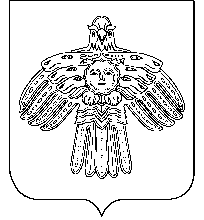                              АДМИНИСТРАЦИЯ                                                                 «НИЖНИЙ ОДЕС» КАР ОВМÖДЧÖМИНСА       ГОРОДСКОГО ПОСЕЛЕНИЯ «НИЖНИЙ ОДЕС»                                                             АДМИНИСТРАЦИЯ           ПОСТАНОВЛЕНИЕШУÖМ   от «30» декабря 2021 года                                                                                         № 333Руководитель администрации городского поселения «Нижний Одес»			                    	        Ю.С. АксеновО создании согласительной комиссии по урегулированию разногласий по   проекту внесения изменений в  Генеральный  план муниципального образования городского поселения «Нижний Одес»В соответствии с частью 9 статьи 25 Градостроительного кодекса РФ, с целью урегулирования разногласий, послуживших основанием для подготовки заключения Правительства Республики Коми об отказе в согласовании проекта внесения изменений в  Генеральный  план муниципального образования городского поселения «Нижний Одес»,  администрация муниципального образования городского поселения «Нижний Одес»ПОСТАНОВЛЯЕТ:1. Создать согласительную комиссию по урегулированию разногласий по проекту внесения изменений в  Генеральный  план муниципального образования городского поселения «Нижний Одес» (далее – Комиссия).2. Утвердить состав Комиссии согласно приложению №1 к настоящему постановлению.3. Утвердить Положение о деятельности Комиссии согласно приложению №2 к настоящему постановлению. 4. Комиссии не позднее чем в 2-х месячный срок
со дня создания представить в адрес руководителя администрации городского поселения «Нижний Одес»:1) документ о согласовании проекта внесения изменений в  Генеральный  план муниципального образования городского поселения «Нижний Одес» и подготовленный для утверждения проект внесения изменений в  Генеральный  план муниципального образования городского поселения «Нижний Одес»;2) материалы в текстовой форме и в виде карт по несогласованным вопросам.5. Настоящее постановление вступает в силу со дня его официального опубликования.  6. Контроль над исполнением настоящего постановления оставляю за собой.                                           Приложение №1 к постановлению администрации городского поселения «Нижний Одес»                                                                                                                                                                                     от «30» декабря 2021 г. № 333Состав согласительной комиссии.Приложение №2 к постановлению администрации городского поселения «Нижний Одес»от «30» декабря 2021 г. № 333Положение о согласительной комиссии по урегулированию разногласий по проекту  внесения изменений в  Генеральный  план муниципального образования городского поселения «Нижний Одес»Общие положенияСогласительная комиссия создается с целью принятия взаимоприемлемых решений и урегулирования разногласий, послуживших основанием для подготовки сводного заключения об отказе в согласовании проекта внесения изменений в  Генеральный  план муниципального образования городского поселения «Нижний Одес» (далее – проект  Генерального  плана).Согласительная комиссия является органом, уполномоченным принимать решения по вопросам, отнесённым к её компетенции.Согласительная комиссия в своей деятельности руководствуется статьей 25 Градостроительного кодекса Российской Федерации, а также иными действующими нормативными правовыми актами Российской Федерации, Республики Коми, органов местного самоуправления.Согласительная комиссия осуществляет свою деятельность во взаимодействии с органами государственной власти, органами местного самоуправления, другими заинтересованными лицами.В состав Согласительной комиссии включаются:1.5.1. Представители согласующих органов Правительства Республики Коми, направивших заключения об отказе в согласовании проекта внесения изменений в  Генеральный  план муниципального образования городского поселения «Нижний Одес»; 1.5.2. Представители администрации муниципального образования городского поселения «Нижний Одес»;1.5.3. Представители разработчика проекта внесения изменений в  Генеральный план (с правом совещательного голоса).При необходимости в состав Согласительной комиссии могут вноситься изменения.Максимальный срок работы Согласительной комиссии не может превышать два месяца со дня принятия (утверждения) постановления «О создании согласительной комиссии по урегулированию разногласий по   проекту внесения изменений в  Генеральный  план муниципального образования городского поселения «Нижний Одес».1.8. Извещение членов Согласительной комиссии о предстоящем заседании осуществляется заказным письмом с уведомлением о вручении, телефонограммой или телеграммой, по факсимильной связи либо с использованием иных средств связи и доставки, обеспечивающих фиксирование извещения и его вручению адресату. 2.  Регламент и порядок работы Согласительной комиссии:2.1. Руководство деятельностью Согласительной комиссии осуществляется её председателем, а в случае его отсутствия заместителем председателя Согласительной комиссии.2.2. Согласительная комиссия осуществляет свою деятельность в форме заседаний, с использованием информационно-телекоммуникационных средств без личной явки в администрацию.2.3. Представители органов, представивших заключения о несогласии, могут принимать участие в работе Согласительной комиссии путем представления письменных позиций и (или) заключений на проект внесения изменений в Генеральный план с внесенными в него изменениями в срок, не превышающий 30 календарных дней со дня поступления уведомления, от органа, уполномоченного на подготовку проекта внесения изменений в  Генеральный план.2.4. На заседаниях Согласительной комиссии присутствуют члены комиссии (с правом решающего голоса), и при необходимости могут присутствовать также не входящие в ее состав представители заказчика и разработчика Проекта, другие заинтересованные лица (без права голоса).2.5. Заседание Согласительной комиссии считается правомочным, если на нём присутствовали не менее 1/3 от  списочного состава комиссии.2.6. Техническое обеспечение деятельности Согласительной комиссии, а также сбор и хранение протоколов заседаний, решений и иных документов Согласительной комиссии осуществляет секретарь Согласительной комиссии.2.7. Секретарь Согласительной комиссии ведёт протокол каждого заседания, в котором фиксируются вопросы, вынесенные на рассмотрение Согласительной комиссии, а также принятые по ним решения. Протокол должен содержать решения, принятые по каждому замечанию, содержащемуся в заключении.Протокол заседания Согласительной комиссии оформляется не позднее 3 (трёх) рабочих дней после закрытия заседания.Протокол заседания Согласительной комиссии подписывается председателем и секретарем Согласительной комиссии.Члены Согласительной комиссии, голосовавшие против принятого Согласительной комиссией решения, имеют право оформить особое мнение, которое приобщается к протоколу заседания согласительной комиссии и является его неотъемлемой частью.2.8. Решение Согласительной комиссии принимается простым большинством голосов присутствующих на заседании её членов.При равенстве голосов решающим является голос председателя Согласительной комиссии.2.9. Результатом работы Согласительной комиссии является подготовка документов и материалов, указанных в частях 10 и 11 ст. 25 Градостроительного кодекса Российской Федерации и предоставление их руководителю администрации городского поселения «Нижний Одес».2.10. На основании документов и материалов, представленных Согласительной комиссией, руководитель администрации городского поселения "Нижний Одес" вправе принять решение о направлении согласованного или несогласованного в определённой части проекта внесения изменений в Генеральный план на утверждение Совету депутатов городского поселения "Нижний Одес" или об отклонении такого проекта и о направлении его на доработку.3. Заключительные положения:3.1. На заявления и запросы, поступающие в адрес Согласительной комиссии в письменной форме, ответы предоставляются в установленные законодательством Российской Федерации сроки.3.2. Решения Согласительной комиссии могут быть обжалованы в установленном законодательством Российской Федерации порядке.